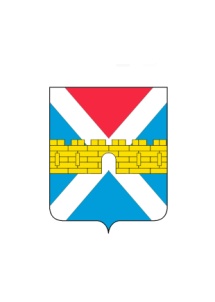 АДМИНИСТРАЦИЯ КРЫМСКОГО ГОРОДСКОГО ПОСЕЛЕНИЯ КРЫМСКОГО РАЙОНАПОСТАНОВЛЕНИЕот ________________                                                                                                     № ________город КрымскО признании утратившим силу постановления администрации Крымского городского поселения Крымского района от 13 августа 2012 г. № 719 «Об утверждении административного регламента предоставления администрацией Крымского городского поселения Крымского района  муниципальной услуги «Выдача справки об иждивении»В соответствии со статьей  32 Устава  Крымского  городского   поселения Крымского района п о с т а н о в л я ю:1. Считать утратившим силу постановление администрации Крымского городского поселения Крымского района от 13 августа 2012 г. № 719                           «Об утверждении административного регламента предоставления администрацией Крымского городского поселения Крымского района  муниципальной услуги «Выдача справки об иждивении».2. Организационному отделу администрации Крымского городского поселения Крымского района (Завгородняя Е.Н.) разместить настоящее постановление на официальном сайте администрации Крымского городского поселения Крымского района в сети Интернет. 3. Общему отделу администрации Крымского городского поселения Крымского района (Колесник С.С.) обнародовать настоящее постановление                             в соответствии с установленным порядком обнародования муниципальных правовых актов Крымского городского поселения Крымского района.4. Контроль за выполнением настоящего постановления возложить                    на заместителя главы Крымского городского поселения Крымского района Князева А.В.5. Настоящее постановление вступает в силу со дня его обнародования. Глава Крымского городскогопоселения Крымского района                                                          Я.Г. Будагов